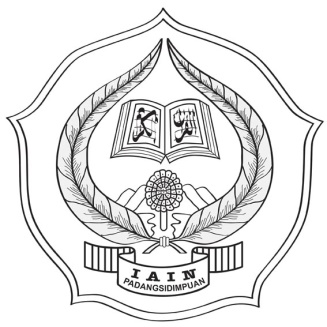 STANDAR OPERASIONAL PROSEDUR (SOP)STANDAR MUTU (SM), STANDAR PELAYANAN (SP),SELINGKUNG/ TATA PENULISAN NASKAH JURNAL ILMIAH  LEMBAGA PENELITIAN DAN PENGABDIAN KEPADA MASYARAKAT INSTITUT AGAMA ISLAM NEGERI PADANGSIDIMPUAN 2016Jl. T. Rizal Nurdin Km. 4,5 Sihitang, Padangsidimpuan 22733Telepon (0634) 22080, Faximile (0634) 24022LEMBAR PENGESAHAN STANDAR OPERASIONAL PROSEDUR (SOP)STANDAR MUTU (SM), STANDAR PELAYANAN (SP),SELINGKUNG/ TATA PENULISAN NASKAHJURNAL ILMIAHINSTITUT AGAMA ISLAM NEGERI PADANGSIDIMPUANMotto:“Siapa yang mengerjakan kebaikan seberat zarrah pun, niscaya dia akan melihat balasannya berupa kebaikan dari Allah SWT”.(Q.S. Al-Zalzalah:7)“Sebaik-baik manusia adalah yang paling bermanfaat kepada manusia lainnya”.(Al-Hadits)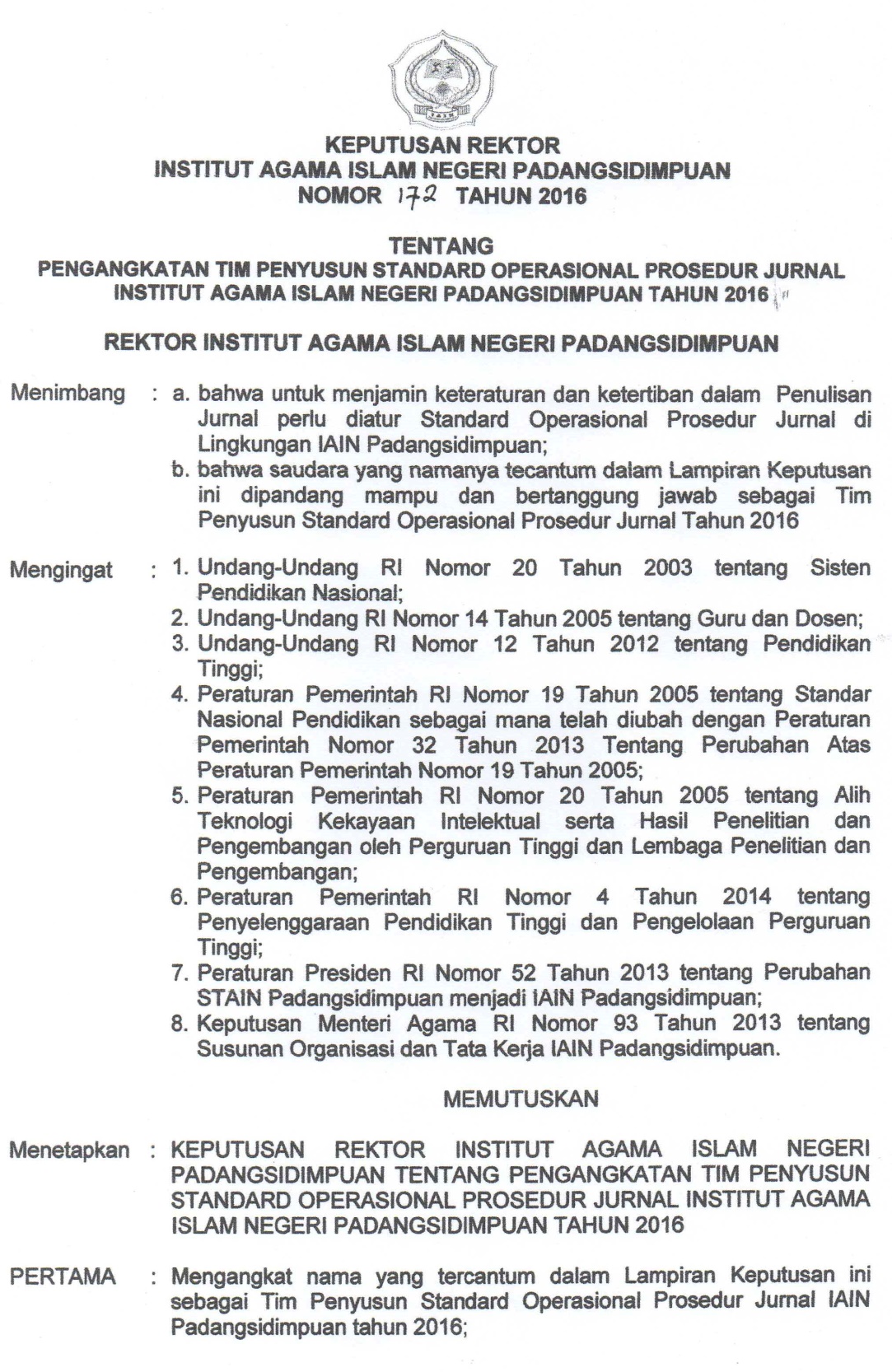 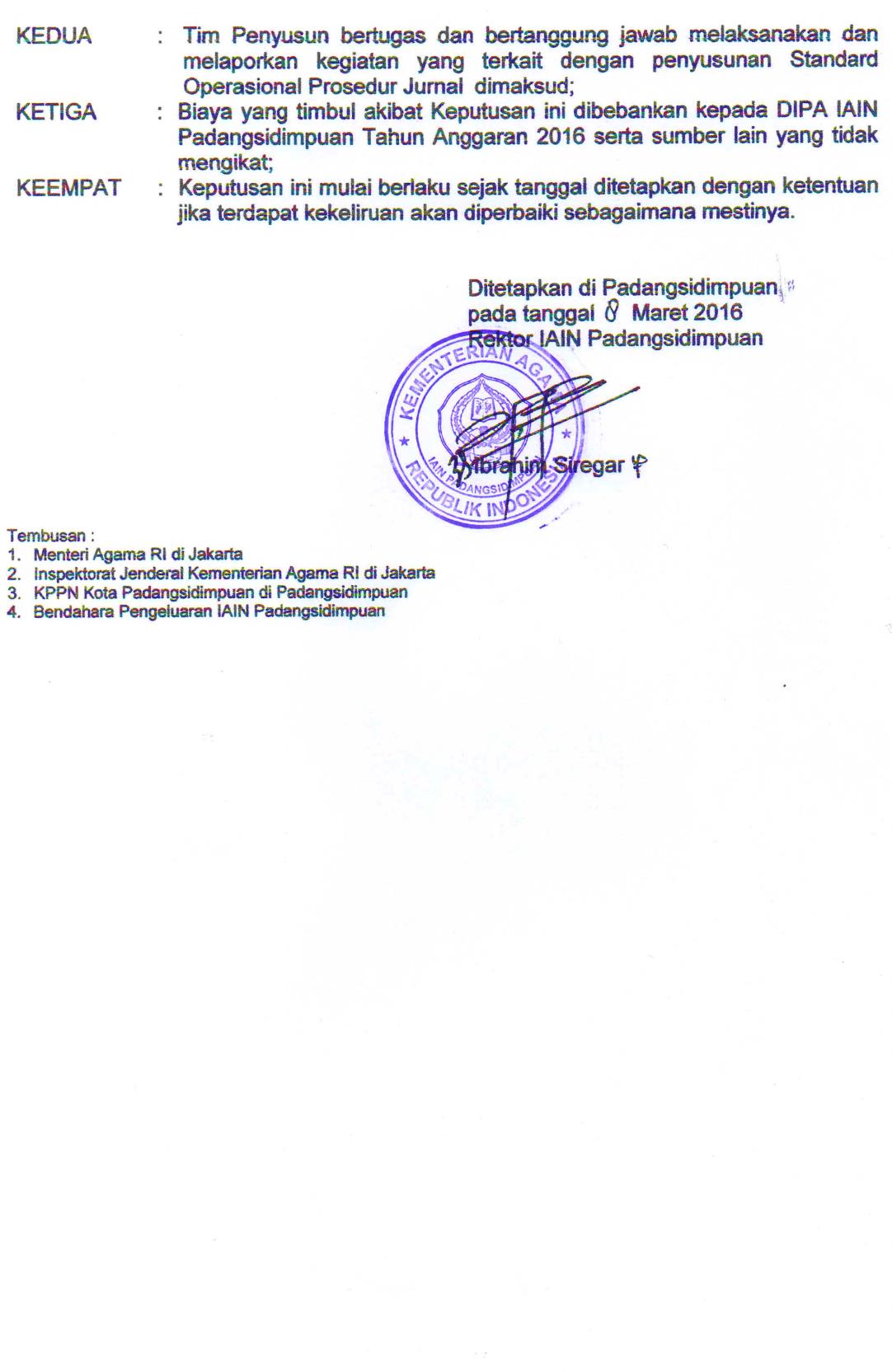 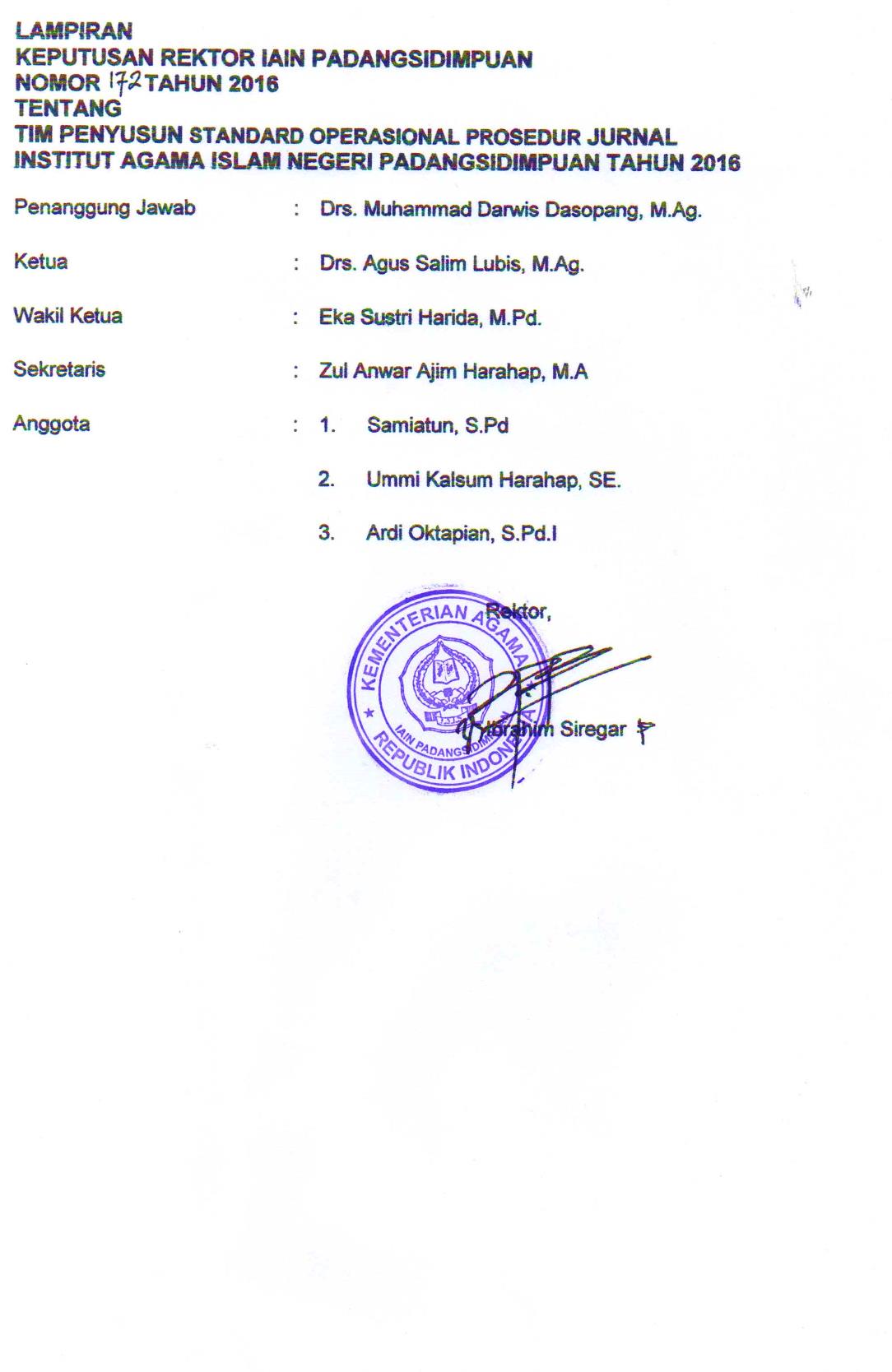 KATA PENGANTARAssaalamu ‘Alaikum Wr. Wb. 	Puji Syukur Kehadirat Allah swt yang telah memberikan petunjuk kepada kita semua sehingga Standar Operasional Prosedur, Standar Mutu, Standar Pelayanan, Serta Selingkung Jurnal Ilmiah LPPM IAIN Padangsidimpuan ini dapat hadir di tangan pembaca. Shalawat serta Salam semoga senantiasa tetap terlimpahkan kehadirat Nabi Muhammad saw., Keluarga, serta para pengikutnya yang telah menginspirasi seluruh umatnya dalam mengimplementasikan berbagai ilmu dalam proses memberdayakan ummat. 	Tugas pokok Perguruan Tinggi sebagaimana tertuang dalam tri dharma perguruan tinggi adalah Pendidikan dan pengajaran, penelitian dan pengabdian kepada masyarakat. Dari ketiga fungsi dan tugas tersebut dua di antaranya menjadi tugas pokok LPPM IAIN Padangsidimpuan, yakni Penelitian dan Pengabdian kepada Masyarakat. Dalam dunia akademik, Penelitian menempati posisi sentral sebagai ‘ruh’ perguruan tinggi. Semakin mapan dan baik hasil-hasil penelitian yang dilakukan, maka semakin hebatlah sebuah perguruan tinggi. Hasil-hasil penelitian inilah yang kemudian didiseminasikan kepada jurnal ilmiah.  	Sebagai akreditor nasional, DIKTI dan LIPI telah menyepakati adanya satu instrumen akreditasi jurnal ilmiah yaitu mulai tahun 2016 jurnal ilmiah yang berhak mengikuti seleksi akreditasi hanyalah jurnal dengan pengelolaan berbasis elektronik (e-journal).  Ada banyak sistem untuk mengelola jurnal elektronik namun satu yang dianjurkan oleh DIKTI dan Google Scholar adalah sistem jurnal terbuka (open journal system/OJS). OJS adalah sistem pengelolaan jurnal non lisensi dan dikembangkan sendiri oleh komunitas pengelola jurnal di seluruh dunia. 	Standar Operasional Prosedur, Standar Mutu, Standar Pelayanan, Serta Selingkung Jurnal FITRAH dan TAZKIR LPPM IAIN Padangsidimpuan ini hadir dalam rangka memberikan gambaran singkat tentang Standar Prosedur, Standar Mutu, Standar Pelayanan dan Selingkung Jurnal Ilmiah. Melalui buku singkat ini diharafkan stakeholder dapat memperoleh informasi berkenaan dengan Penerbitan Jurnal Ilmiah, baik dari aspek proses Perencanaan program, Penjaringan Artikel, Evaluasi Artikel, penerbitan dan sampai pada pelaporan kegiatan Jurnal Ilmiah di IAIN Padangsidimpuan.  	Akhirnya, kami sampaikan terimakasih yang sebesar-besarnya kepada semua pihak yang telah berkontribusi dalam penerbitan Standar Operasional Prosedur, Standar Mutu, Standar Pelayanan, Serta Selingkung Jurnal FITRAH dan TAZKIR LPPM IAIN Padangsidimpuan ini. Semoga amal baiknya memperoleh balasan dari Allah swt. Kami menyadari bahwa Buku ini jauh dari kesempurnaan, oleh karena itu, sumbang saran sangat diharapkan untuk menjadi bahan perbaikan di masa yang akan datang. TerimakasihWassalamu ‘alaikum Wr. Wb. 				Padangsidimpuan,   September 2016 				Ketua, 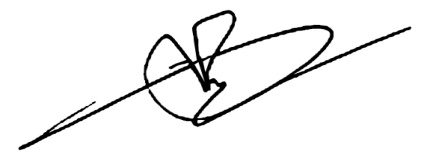  				Drs. Mhd Darwis Dasopang, M.Ag 				NIP. 19641013 199103 1 003DAFTAR ISI COVER 		iLembar Pengesahan 		iiMotto 		iiiSK REKTOR No. 172 Tahun 2016 		ivKata Pengantar		viiDaftar Isi	 	ixStruktur Organisasi LPPM		xSOP JURNAL ILMUAH 	SOP Jurnal Ilmiah LPPM IAIN Padangsidimpuan 		1Diagram Alur SOP Jurnal Ilmiah 		3STANDAR MUTU JURNAL ILMIAH 		Dasar Pemikiran 		7Tujuan 		8Ruang Lingkup 		9Pihak yang Bertanggungjawab 		9Defenisi 		10Pernyataan Isi Standar 		10Strategi Pencapaian 		12Indikator Capaian  		14Referensi 		27Standar Akademik 		27STANDAR PELAYANAN JURNAL ILMIAH 		28GAYA SELINGKUNG  FITRAH: Jurnal Penelitian Ilmu-Ilmu Keislaman		31GAYA SELINGKUNG  TAZKIR: Jurnal Penelitian Ilmu-ilmu Sosial dan Keislaman 		43STRUKTUR ORGANISASILEMBAGA PENELITIAN DAN PENGABDIAN KEPADA MASYARAKAT INSTITUT AGAMA ISLAM NEGERI PADANGSIDIMPUANKet:  		: Garis Instruksi  		: Garis Koordinasi Padangsidimpuan,   September 2016Diperiksa Oleh: Lembaga Penjamin Mutu,Drs. Syafri Gunawan, M.AgNIP. 19591109 198703 1 003Disiapkan oleh,LPPM IAIN PadangsidimpuanDrs. H. Mhd. Darwis Dasopang, M.AgNIP. 19641013 199103 1 003Disahkan Oleh:Rektor IAIN PadangsidimpuanDR. H. Ibrahim Siregar, M.C.LNIP. 19680704 200003 1 003Disahkan Oleh:Rektor IAIN PadangsidimpuanDR. H. Ibrahim Siregar, M.C.LNIP. 19680704 200003 1 003